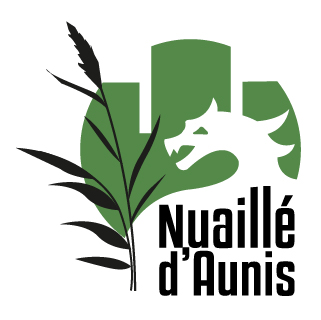 LISTE DES PIECES A FOURNIR ANNEXEENFANTS :Copie du carnet de santé (vaccinations)Copie du livret de familleCertificat de radiation de l’établissement précédentLa fiche de renseignements complétéejustificatif de domicileMairie - 17, Basse rue  17540 NUAILLÉ D’AUNIS  Tél. 05 46 01 81  mail :mairie@nuaille-daunis.fr